Meeting NotesTeam Meeting Record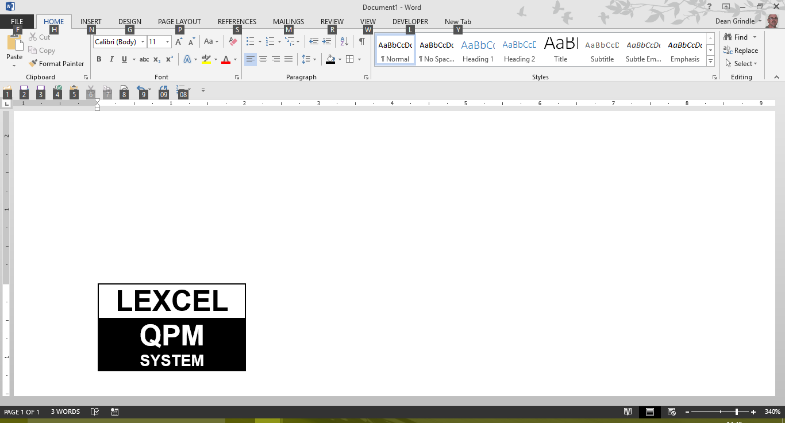 Date/time:In attendance:Agenda New matters: significant issuesOngoing matters: significant issuesClosed matters: significant issuesReview of complex and high risk mattersFee earner caseload/inactivity reportsTraining needs, ‘continuing competence’ and evaluation of recent trainingLegal update SRA compliance issues/update/breach reportsUndertakings File reviews Register of experts and counselQuality Procedures Manual updateAny other business1. New matters: significant issues2. Ongoing matters: significant issues3. Closed matters: significant issues4. Review of complex and high risk matters5. Fee earner caseload/inactivity reports6. Training needs, ‘continuing competence’ and evaluation of recent training7. Legal update8. SRA compliance issues/updates/breach reports9. Undertakings10. File reviews11. Register of experts and counsel12. Quality Procedures Manual update13. Any other business